Аннотация к рабочей программе электива«Практика устной и письменной речи»для 6 классаПрограмма электива  «Практика устной и письменной речи» составлена на основе общего образования по русскому языку базового уровня в соответствии с «Программой по русскому языку к учебникам для 5-9 классов» Т.А.Баранова, Т.А.Ладыженской, Н.М. Шанского М., Дрофа,2012 г.Программа курса внеурочной деятельности «Практика устной и письменной речи» разработана на 34 часа.Актуальность курса состоит в практическом решении сложных теоретических вопросов речевого развития учащихся: как  сделать свою речь интересной и понятной для собеседника, практическое использование лингвистических знаний и умений важно для повышения уровня грамотности, для  последующей подготовки к экзаменам и для дальнейшей деятельности, успех которой невозможен без хорошего знания русского языка. Новизна  курса  заключается  в реализации  коммуникативно-деятельностного подхода, формирующего всесторонне развитую личность. Именно внеурочная деятельность создаёт благоприятные условия для удовлетворения индивидуальных  интересов учащихся и для формирования устойчивых умений коммуникации. Практико-ориентированные занятия позволяют учащимся выйти за рамки учебной литературы, научиться самостоятельно подбирать и анализировать материал, пользоваться справочной литературой, вступать в коллективный диалог со сверстниками, аргументировать свою точку зрения юного исследователя, составлять творческую работу по выработанному самостоятельно или в коллективной проектной деятельности алгоритму. Для  активизации  познавательной деятельности,  интенсификации процесса обучения используется дидактический материал с текстами русской классической литературы и регионального компонента. Цель программы: Целью данной программы является формирование личности, полноценно владеющей устной и письменной речью в соответствии со своими возрастными особенностями. Задачи:Обучающие: развитие интереса к русскому языку как к учебному предмету;  приобретение знаний, умений, навыков по грамматике русского языка; развитие мотивации к изучению русского языка; совершенствование общего языкового развития учащихся; Воспитывающие:  воспитание культуры обращения с книгой;  формирование и развитие у учащихся разносторонних интересов.Развивающие: развивать смекалку и сообразительность; приобщение школьников к самостоятельной исследовательской работе; развивать умение пользоваться разнообразными словарями; учить организации личной и коллективной деятельности в работе с книгой.Обучение детей-билингвов представляется проблемой непростой и глубокой. Формы обучения второму языку должны быть направлены не только на усвоение как можно большего количества лексических единиц, но и на воспитание интереса к предмету «Русский язык» а так же на развитие коммуникативных навыков ребенка, умение выразить себя. Важно добиться определенного качества владения материалом, который позволит учащемуся  использовать русский язык как  ситуативно,  так и осмысленно.Наиболее удачные методики опираются на принцип поэтапности становления и развития речевого действия, когда более  простое высказывание предшествует более сложному. На всех уровнях подачи материала осуществляется принцип коммуникативности, то есть все служит достижению определенного результата в общении. Самостоятельному употреблению речевых единиц должно предшествовать их восприятия на слух, что соответствует психолингвистическим закономерностям усвоения речи.Практическая  направленность  курса  заключается  в  том,  что  её  реализация направлена на формирование  и  развитие  универсальных  учебных  действий, социальной активности;  представлений  о  нравственности,  опыте  взаимодействия  со сверстниками  и  взрослыми  в  соответствии  с  общепринятыми  этическими нормами; на воспитание эстетического  отношения  к  окружающему  миру,  умение  видеть  и понимать прекрасное, потребность выражать себя в доступных и наиболее привлекательных видах творческой деятельности.Особенностью  данного  курса  является  интегративный межпредметный характер.  Он  включает  в  себя  сведения  различных образовательных курсов: русского языка, литературы, истории. Формы проведения занятий   разнообразны и предполагают индивидуальную, парную и групповую работу. Использование таких активных  форм, как лекция, практикумы, работа со словарями,  деловая игра, тестирование, практикумы.Творческие способности учащихся развиваются при решении и составлении лингвистических задач, понимании чужого текста, создании собственных высказываний, построений таблиц и схем. Особое место на занятиях отводится составлению связного рассказа на лингвистическую тему (составить связный рассказ о роли существительного, прилагательного, глагола, расширять словарный запас учащихся).Методы и приёмы  обучения:  различные виды разбора (фонетический, лексический, словообразовательный, морфологический, синтаксический, лингвистический);система практических заданий, направленная на отработку навыков;- индивидуальная беседа по изученному материалу; индивидуальные задания корректирующего характера;обобщающая беседа по изученному материалу;фронтальный опрос;письмо под диктовку с комментированием орфограмм;- письменная проверочная работа.             Учебно-тематический план 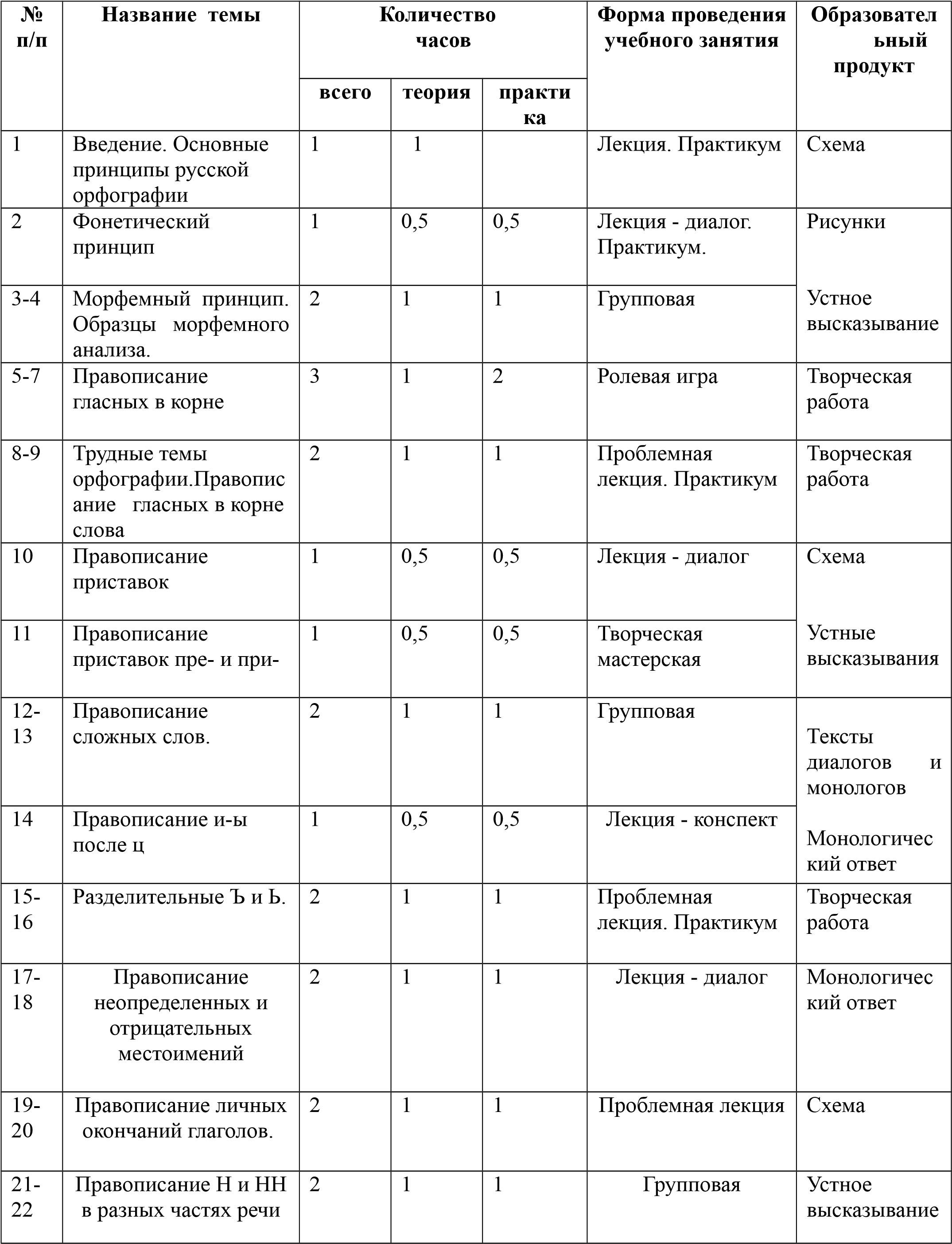 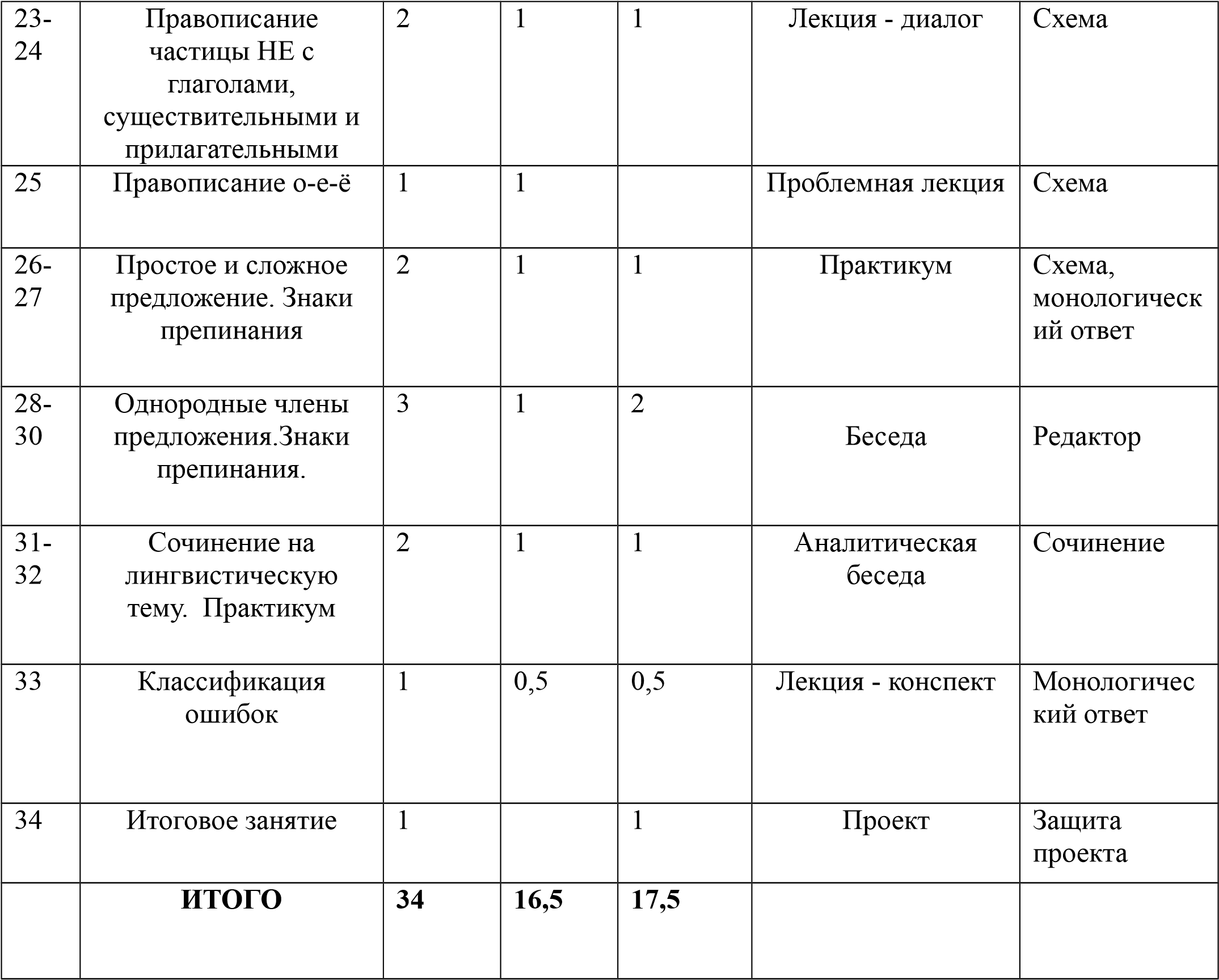 